Выбери своё завтра	Кем быть? Какую профессию выбрать? Этот вопрос рано или поздно встаёт перед каждым выпускником. Чтобы избежать «спешки» в определении своего профессионального пути к ребятам объединения  «Начни своё дело» пришли представители Высокогорского многопрофильного техникума и Нижнетагильского профессионального колледжа им. Н.А.Демидова. Такие информационные встречи стали  традиционными в объединении. Будущим абитуриентам педагоги рассказали о возможностях получения профессионального образования в этих учебных заведениях в 2016-2017 учебном году,  раздали информационные материалы, провели индивидуальные консультации для желающих. Такие встречи – это, в некотором роде, помощь ребятам в выборе жизненного пути, а учащиеся ждут в гости и другие профессиональные образовательные организации города Нижний Тагил.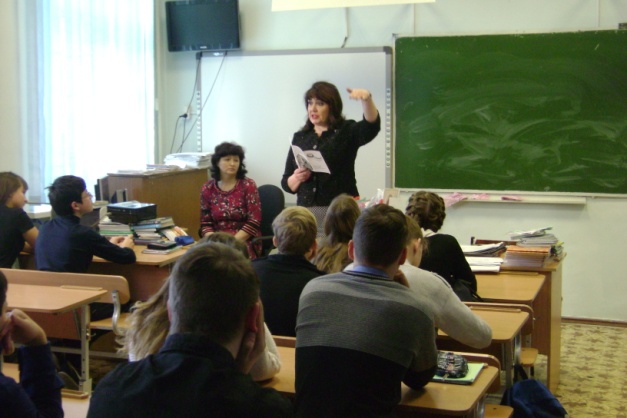 